?АРАР	                                                                          ПОСТАНОВЛЕНИЕ«03» август  2015 й.                        № 31                           «03» августа  2015 г.О ВЫДЕЛЕНИИ СПЕЦИАЛЬНЫХ МЕСТ ДЛЯ РАЗМЕЩЕНИЯ ПРЕДВЫБОРНЫХ  ПЕЧАТНЫХ АГИТАЦИОННЫХ МАТЕРИАЛОВ В ПЕРИОД ПОДГОТОВКИ И ПРОВЕДЕНИЯ ВЫБОРОВ ДЕПУТАТОВ, НАЗНАЧЕННЫХ НА 18 СЕНТЯБРЯ 2016 ГОДАНа основании статьи 54 Федерального закона "Об основных гарантиях избирательных прав и права на участие в референдуме граждан Российской Федерации", по согласованию с территориальной избирательной комиссией муниципального района Баймакский район, в целях регулирования размещения предвыборных печатных агитационных материалов в период подготовки и проведения выборов депутатов, назначенных на 18 сентября 2016 года,   Ишмурзинский сельсовет муниципального района Баймакский район Республики Башкортостан постановляет1. Определить места размещения предвыборных печатных агитационных материалов на территории СП Ишмурзинский сельсовет муниципального района Баймакский  район (приложение N 1).2. Установить, что предвыборные печатные агитационные материалы в соответствии вывешиваются (расклеиваются, размещаются) в помещениях, на зданиях, сооружениях и иных объектах только при наличии письменного согласия собственников, владельцев (договора с собственниками, владельцами) указанных объектов и на их условиях. 3. Запретить вывешивать (расклеивать, размещать) предвыборные печатные агитационные материалы на памятниках, обелисках, зданиях, сооружениях и в помещениях, имеющих историческую, культурную или архитектурную ценность, а также в зданиях, в которых размещены избирательные комиссии, помещения для голосования, и на расстоянии менее  от входа в них.4. Размещение предвыборных печатных агитационных материалов должно предусматривать обязательное их удаление после окончания избирательной кампании ответственными лицами, разместившими указанные агитационные материалы.5. Обнародовать данное постановление на информационных стендах здании администрации СП Ишмурзинский сельсовет МР Баймакский район РБ.6. Контроль за исполнением данного постановления возложить на управляющего делами СП Ишмурзинский сельсовет МР Баймакский район Бутенбаеву Г.М.Глава сельского поселенияИшмурзинский сельсоветмуниципального районаБаймакский район РБ                                                Р.М.ИскужинПриложение N 1к Постановлению Администрации сельского поселения Ишмурзинский сельсоветмуниципального района Баймакский районРеспублики Башкортостан                                                                                                                                            от 03.08.2015 г  №31ПЕРЕЧЕНЬСПЕЦИАЛЬНЫХ МЕСТ ДЛЯ РАЗМЕЩЕНИЯ ПЕЧАТНЫХ АГИТАЦИОННЫХ МАТЕРИАЛОВВ ПЕРИОД ПОДГОТОВКИ И ПРОВЕДЕНИЯ ВЫБОРОВ ДЕПУТАТОВ, НАЗНАЧЕННЫХ НА 18 СЕНТЯБРЯ 2016 ГОДАс.ИшмурзиноМОБУ ООШ  с.Ишмурзино, ул. С.Игишева, 25ФАП , с.Ишмурзино, ул. С.Игишева, 27МТМ, с.Ишмурзино, ул. Бакыр-тау, 6Административное здание администрации СП, с.Ишмурзино, ул. С.Игишева, 28Информационный стенд на центральной площади с.ИшмурзиноИнформационный стенд магазина ПО «Баймак», с.Ишмурзино, ул. С.Игишева, 24Информационный стенд  в МТФ д.Богачево  Богачевский сельский клуб, д.Богачево, ул. Артамонова, 42 МТМ ООО «Богачевка», д.Богачево, ул. Молодежная  15Административное здание  ООО «Богачевка» , д.Богачево, ул. Молодежная  13Информационный стенд на центральной площади д.БогачевоИнформационный стенд магазина ИП Беляевой В.В., д.Богачево, ул. Артамонова, 40Богачевская сельская библиотека, д.Богачево, ул. Артамонова, 38/1Управляющий делами Администрации сельского поселения Ишмурзинский сельсовет муниципального района Баймакский  район                      Г.М.Бутенбаева                    БАШ?ОРТОСТАН РЕСПУБЛИКА№Ы БАЙМА? РАЙОНЫ МУНИЦИПАЛЬ РАЙОНЫНЫ*ИШМЫР:А  АУЫЛ  СОВЕТЫАУЫЛ БИЛ»М»№ЕХАКИМИ»ТЕ453655, Байма7 районы,Ишмыр6а  ауылы, C.Игишев урамы,28Тел. 8(34751) 4-26-38ishmur-sp@yandex.ru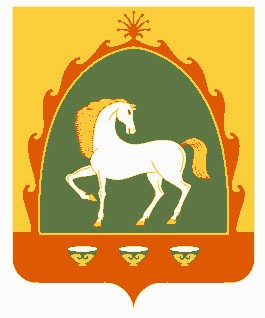 РЕСПУБЛИКА БАШКОРТОСТАН АДМИНИСТРАЦИЯ СЕЛЬСКОГО ПОСЕЛЕНИЯИШМУРЗИНСКИЙ СЕЛЬСОВЕТМУНИЦИПАЛЬНОГО РАЙОНАБАЙМАКСКИЙ РАЙОН453655 , Баймакский  район,с.Ишмурзино, ул.С.Игишева,28Тел. 8(34751) 4-26-38ishmur-sp@yandex.ruИНН 0254002114    КПП 025401001     ОГРН 1020201544032ИНН 0254002114    КПП 025401001     ОГРН 1020201544032ИНН 0254002114    КПП 025401001     ОГРН 1020201544032